Полностью автоматическая швейная машина серии V1.0Руководство по эксплуатации Инструкции по безопасностиПеред тем как приступить к эксплуатации, пожалуйста, внимательно прочитайте инструкцию по эксплуатации и данные по швейному оборудованию(1) Напряжение питания и частота: обратитесь к паспортной табличке двигателя и блока управления.Электромагнитные помехи: машина должна быть расположена вдали от источников магнитных полей. Не допускается эксплуатация в среде с высоким уровнем излучения, во избежание сбоев и неправильной работы.Заземление: заземлите машину во избежание помех из-за шума или утечки тока (включая швейную машину, двигатель, блок управления и позиционирующее устройство).Прежде чем снимать крышку блока управления подождите не менее 1 минуты после отключения питания, так как в течение этого времени в блоке может присутствовать опасное высокое напряжение.Во избежание травмы отключите питание перед выполнением ремонта или заменой иглы.Знак	означает различные потенциальные опасности.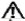 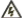 Знак	означает присутствие высокого напряжения и опасность поражения электрическим током.Гарантийный срок составляет один год при условии правильной эксплуатации оборудования.Информация о системеРежим панели управления по умолчанию: в режиме P одновременно нажмите клавишу выбора триггера швейной иглы и войдите в режим мониторинга системы. Нажав клавишу “+”, выберите требуемый проект.Использование блока управления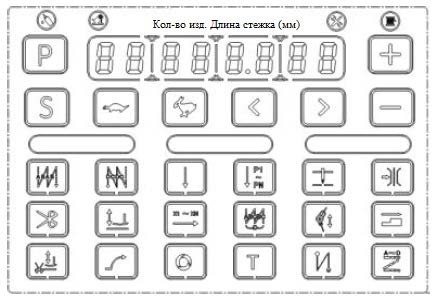 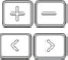 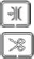 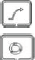 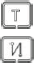 Настройки режимаМодель изделияПри нормальных условиях нажмите клавиши   , чтобы войти в режим подсчета изделий. На экране отображается текущее количество изделий. Нажмите клавишу “плюс” или “минус”, чтобы изменить значение. При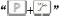 длительном нажатии клавиши “S” значение счетчика обнуляется. Нажмите клавишу “Р”, чтобы вернуться в режим нормального шитья.Режим ввода пароля:Длительно нажмите клавишу “Р”, чтобы войти в режим ввода пароля. После ввода параметров продолжайте нажимать клавишу “Р”. На дисплее отображается “0000”. Нажмите клавишу со стрелкой влево или вправо, чтобы изменить положение. Нажмите клавишу вверх или вниз, чтобы изменить значение соответствующей позиции. Если пароль введен правильно, нажмите клавишу “S”. После этого вы сможете увидеть расширенные параметры.Примечание: параметры уровня I можно просматривать без ввода пароля. Для параметров уровня II пароль“1111”.Режим отладкиПосле входа в режим нормального шитья нажмите на 4 секунды   справа,  чтобы  войти   в режим отладки. Чтобы вернуться в нормальный режим, нажмите клавишу “Р”.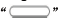 Режим тестирования угла поворота вала двигателяПосле входа в нормальный режим нажмите на 4 секунды клавишу     слева. На дисплее отобразится индикация “1-dJ”. Нажмите клавишу “S”, чтобы войти в режим тестирования угла поворота вала двигателя. На дисплее отобразится индикация “dj”. Нажмите педаль вперед. При этом двигатель сделает несколько оборотов. На дисплее отобразится значение угла и лист сетки углов. Чтобы вернуться в нормальный режим, нажмите клавишу “Р”.Примечание: эта функция обычно используется для настройки положения остановки иглы. Проверьте правильность значения угла.Режим калибровки нулевого положения педалиПосле входа в нормальный режим нажмите на 4 секунды клавишу	слева. На дисплее отобразится индикация “1-dJ”. Нажмите клавишу “+” или “-” так, чтобы на дисплее отобразилась индикация “2-PD”. Нажмите клавишу “S”, чтобы войти в режим калибровки начального положения педали. На дисплее отобразится индикация “pdl.” Система войдет в режим самодиагностики. Подождите примерно три секунды, пока на дисплее не отобразится индикация “PASS” (Успешно). Если самодиагностика не пройдена, на дисплее отобразится код ошибки. Чтобы вернуться в нормальный режим, нажмите клавишу “Р”.Примечание: эта функция обычно используется для проверки рабочего хода педали в случае отклонения параметров калибровки в программном обеспечении.Режим восстановления заводских настроекДлительно нажмите клавишу "P", чтобы войти в интерфейс параметров. Введите “79”. На дисплее отобразится “0”. Нажмите клавишу “+” или “-” так, чтобы на дисплее отобразилась индикация “8”. Нажмите клавишу “S”. На дисплее отобразится “no”. Затем нажмите клавишу “+” или “-” так, чтобы на дисплее отобразилась индикация “yes”.Интерфейс редактирования настроек рисунка строчкиПосле входа в нормальный режим нажмите на 2 секунды клавишу   посередине. На дисплееотобразится индикация “d1Н”.ажимайте  клавишу	“+” или “-”, чтобы выбрать рисунок d1 – d9. Выберите рисунок, который необходимо настроить. Нажмите клавишу “S”, чтобы войти в режим настройки. На дисплее отобразится индикация “1 3.0 01”. В этом случае можно задать количество стежков и длину стежка для первой стадии. Нажмите клавишу со стрелкой влево или вправо, чтобы выбрать элемент, подлежащий настройке. Настройка первой стадии будет выполнена. Нажмите клавишу со стрелкой влево или вправо, чтобы переместить курсор влево. Значение будет мигать. Нажмите клавишу “+” или “-”, чтобы изменить значение настроек других сегментов. Если текущее количество стежков равно нулю, следующая настройка не может быть выполнена. После выполнения настройки количества и длины стежков нажмите клавишу "S", чтобы сохранить настройки и вернуться к индикации “d1”. Чтобы выйти без сохранения, нажмите клавишу "Р". Чтобы вернуться в нормальный режим, нажмите клавишу "P".Примечание: эта функция служит для редактирования стиля рисунка строчки. Всего может быть настроено 9 рисунков, каждый из которых имеет 8 групп. В режиме шитья рисунок обрабатывается в соответствии с заданной длиной стежка.Коды ошибок№ПараметрОписаниеДиапазон настройкиЗначение по  умолчан июУровень1Скорость шитьяНастройка скорости шитья200—5000 об/мин3700I2Функция плавногопускаКоличество стежков на стадииплавного пуска1—92I4Скорость шитья швафиксированной длиныНастройка скорости шитья шва фиксированной длины200—4000 об/мин3000I6Значение коррекции нулевого шагаКогда шаг установлен равным 0 мм, установите значение в соответствии сфактическим расстоянием швейной50~150100I7Значение коррекции положительногорасстояния иглыУвеличение положительного расстяния (фиксированного расстояния швейнойиглы)50~150 (%)100I8Значение коррекции длины стежка при строчке в обратномнаправленииИзменение длины стежка при строчке в обратном направлении (фиксированного расстояния швейной иглы50~150(%)100I9Ограничение скорости шитья в обратномнаправленииПредохраняет иглу от поломки при строчке в обратном направлении500—1500 об/мин800I12Промежуточная высота подъемаприжимной лапкиНастройка промежуточной высоты упора0~10025II13Максимальная высота подъемаприжимной лапкиНастройка максимальной высоты подъема прижимной лапки послеобрезки нити0~10060II14Скорость подъемаНастройка скорости подъема20~300 об/мин200IIприжимной лапкиприжимной лапки15Скорость опускания прижимной лапкиНастройка скорости опускания прижимной лапки20~300 об/мин120II17Продолжительность включения электромагнитаосвобождения нитиНастройка продолжительности включения электромагнита освобождения нити (для тонкой ткани)0~10050I18Настройка начальной и конечной закрепокПеред окончанием шитья, немедленно после шаговой подачи и обрезки нити без функции сшивания0 : недоступна 1: доступна0/10I19Сплошная строчка перед остановкойшитья0: недоступна 1: доступна0/10I21скорость плавногопуска 1Скорость выполнения 1-ого стежка настадии плавного пуска100—3000 об/мин400I22скорость плавногопуска 2Скорость выполнения 2-ого стежка настадии плавного пуска100—3000 об/мин1000I23скорость плавногопуска 3Скорость выполнения 3-его стежка настадии плавного пуска100—3000 об/мин1500I25Функция подъема прижимной лапки0: недоступна 1: доступна0/11I27Позиционирование при включениипитания0: недоступно 1: доступно0/10I28Режим сигнала конечного выключателя поворота/подъемаНастройка режима сигнала конечного выключателя поворота/подъема головки машины0: всегда разомкнут 1: всегда замкнут 2: защита головки машины0/1/20I30Настройка увеличения нижнейлинии0: отсчет нижней линии не действует5/10/15/20: увеличение0~200I31The bottom line valueis setЗначение для нижней линииустановлено200~40001600I34Выбор стандартнойскорости шитья закрепки0: Автоматический выбор скоростивыполнения закрепки; 1: Скорость определяется положением педали0/10II41Низкая скоростьНизшая скорость, которая может бытьполучена при использовании педали100—400 об/мин200I42Выбор рабочей характеристикипедали0: Нормальная 1: Низкое ускорение 2:Высокое ускорение0/1/20I44Скорость обрезкинитиСкорость обрезки нити100—400 об/мин280I45Конечный выключатель скорости шитья в обратномнаправленииПравильная настройка конечного выключателя может предотвратить поломку иглы во время шитья в обратном направлении0/10I46Задержка начала шитья послеопускания прижимной лапкиЗадержка начала шитья после опускания прижимной лапки0—800 мс100II49Время включения электромагнитаподъема прижимной лапкиВремя включения электромагнита подъема прижимной лапки1 —60 (с)12II53Скорость шитьяначальной закрепкиСкорость шитья начальной закрепки100—3000 об/мин1800I56Скорость шитьяконечной закрепкиСкорость шитья конечной закрепки100—3000 об/мин1800I59Скорость шитья конечной закрепкиСкорость шитья конечной закрепки100 -3000 об/мин1800I62Рабочий ход педали до положения пускаРабочий ход педали до положения пуска. Положение педалиотносительно среднего положения10 - 50 (0, 1° )25II63Рабочий ход педалидо положения ускоренияРабочий ход педали до положенияускорения. Положение педали относительно среднего положения10 - 100 (0,1° )50II64Рабочий ход педали до положения максимальнойскорости вращенияПоложение педали при максимальной скорости вращения. Положение педали относительно среднего положения10 - 150 (0,1°)110II65Рабочий ход педали до положенияподъема прижимной лапкиПоложение педали при подъеме прижимной лапки. Положение педали относительно среднего положения-100 ~ -10 (0,1°)-30II67Положение педали 1при обрезке нитиПоложение педали при начале обрезки нити без функции подъема прижимной лапки. Положение педали относительносреднего положения-100 ~ -10 (0,1°)-30II68Положение педали 2при обрезке нитиПоложение педали при начале обрезки нити с функцией подъема прижимнойлапки. Положение педали относительно среднего положения-100 ~ -10 (0,1°)-60II69Нижнее положениеиглыНастройка крайнего нижнегоположения иглы120 - 240175I70Функция подъемаиглы0: недоступна 1: доступна0/10I71Reversal of needle liftangleReversal of needle lift angle0 - 45°20I72Настройка усилиязажима0: Зажим нити не действует1 -9: Настройка усилия зажима нити0 - 97I73Угол срабатываниязажима нитиУгол срабатывания зажима нити10 - 150°100I74Угол освобождениязажима нитиУгол освобождения зажима нити160 -300°270I75Настройкаположения иглыНастройка положения иглы0 - 240°84I79Возврат к заводским настройкам5: восстановление текущих заводских настроек8: восстановление текущих заводских настроек и параметров шитья Нажмите клавишу S выберите “Yes”, затем нажмите клавишу S, чтобывыполнить функцию0 - 150I80Максимальнаяскорость шитьяМаксимальная скорость шитья300 – 5000стежков/мин4000II90Выбор языкаВыбор языка0: Китайский 1: Английский0~10II91Выбор измененияшагаВыбор изменения шага 0:Изменения недопускаются 1:Изменения допускаются10 - 300 мс80II92Время подтверждения подъема прижимнойлапки от педалиВремя подтверждения подъема прижимной лапки от педали10 - 300 мс80II93Нейтральноеположение педалиНастройка нейтрального положенияпедели-15~15(0,1)0II95линия строчки /линия обрезки Выбор типаВыбор типа; 0: линия строчки 1: линия обрезки0/11II100Функция коленногоподъемникаФункция коленного подъемникаприжимной лапки 0: недоступна 1:0/11IIприжимной лапкидоступна101Выходное напряжение датчика положения коленного подъемника в исходном положенииподъемникаВыходное напряжение датчика положения коленного подъемника в исходном положении подъемника (единица измерения: 0,01 В)0~500270II102Knee switch sensor voltage maximum strokeМаксимальное выходное напряжение датчика положения коленного подъемника (единица измерения: 0,01В)0~50060II105Настройка функции датчика высотыподъема прижимной лапки0: недоступна 1: доступна0/11II106Настройка начального напряжения датчикавысоты прижимной лапкиНастройка начального напряжения датчика высоты прижимной лапки (ед. измерения 0,01 В)0~250215II107Настройка чувствительности определениятолщины тканиНастройка выходного напряжения датчика высоты подъема прижимной лапки (ед. измерения 0,01В)(относительно нулевого напряжения)0~500100II110Контроль толщиныи натяжения тканиНастроить натяжение ткани всоответствии с ее толщиной0~100II111Ограничение скорости при шитьетолстого материалаОграничение скорости при шитье толстого материала500~3000 об/мин1500II112Коэффициент компенсациитолщины тканиКомпенсация высоты подъема иглы при шитье толстой ткани50~150(%)120II115Настройка функции кнопки реверса направления строчки Reversesewing0: шитье в обратном направлении 1: плотная строчка2: шитье в обратном направлении 3: шитье в обратном направлении + шитье в обратном направлении0~30II116fill needle button function setting0: шитье в обратном направлении 1: плотная строчка2: шитье в обратном направлении3: шитье в обратном направлении + шитье в обратном направлении0~32II117Настройка шагаплотной строчки50~150110II118Настройка количества плотныхстежковНастройка количества плотных стежков1~101II119Настройка шагаплотных стежковНастройка шага плотных стежков50~150110II121Угол начала обрезкинити (стадия 1)Угол начала обрезки нити (стадия 1)200~300230II122Рабочий ход устройства обрезкинити (стадия 1)Рабочий ход устройства обрезки нити(стадия 1)0~10040II123Угол начала обрезкинити (стадия 2)Угол начала обрезки нити (стадия 2)250~360330II124Рабочий ход устройства обрезкинити (стадия 2)Рабочий ход устройства обрезки нити(стадия 2)0~10060II129Настройка яркостиНастройка яркости подсветки дисплея0~105Iподсветки дисплея130Включение звукового сигнала0: недоступно 1: доступно0~11I132Настройка сигнала тревоги поотсутствию смазки0: функция активна 1: функция неактивна0~11IНомера параметровНаименованиеЕд. изм.Номера параметровНаименованиеЕд. изм.U1Регулирование скоростидвигателяоб/минU9Версия программы цифровойобработки сигналовF73U2Ток двигателя0,01 АU10Номер версии шаговогодвигателяV1xxU3Напряжение двигателяВVERВерсия программы блокауправленияv1xxU4Напряжение педали0,01 ВTYPE№ программногообеспеченияC104U5Механический уголпределAD1Напряжение датчикаколенного подъемника1 мВU6Начальный угол валадвигателяпределAD2Напряжение датчикаположения прижимной лапки1 мВU7Версия главнойуправляющей программы/Тип головкиJIAH1№ версии ЧМИ HMI (STM32)V1xxU8Тип головки/ Версия главнойуправляющей программыV100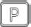 Функциональные клавиши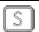 Клавиша OK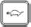 Настройка скорости двигателя(медленная)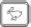 Настройка скорости двигателя(быстрая)Клавиши + и -Клавиши “влево” и ”вправо”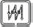 Клавиша выполнения начальнойзакрепки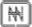 Клавиша выполнения конечнойзакрепки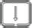 Клавиша выбора режима свободногошитья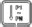 Клавиша выбора режимасегментированной строчки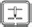 Клавиша выбора положения остановкииглыНастройка усилия зажима нитиУстановка или отмена функции обрезкинити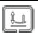 Клавиша настройки прижимной лапки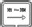 Режим автоматической сегментированнойстрочки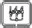 Клавиша выполнения челночной строчки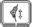 Клавиша настройки электромагнитанатяжения нити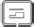 Клавиши настройки толщины ткани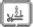 Клавиши настройки линии резки иприжимной лапкиКлавиша плавного пускаКлавиша пускаУстановка или отмена функции обученияКлавиша выполнения закрепки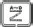 Клавиша вышивки рисункаКод ошибкиОписаниеВозможные причиныПроверка и метод устраненияE011 E012Ошибка сигнала двигателяОшибка сигнала датчика положения вала двигателяПроверить надежность подключения разъема двигателя Проверить надежность подключения разъема датчика положения вала двигателяПроверить правильность установки маховика машиныE021 E023Перегрузка двигателяЗаклинивание или перегрузка двигателяПроверить надежность подключения разъема двигателя Проверить, не заблокирована ли головка машины или механизм обрезки нитиВозможно слишком толстый материалПроверить сигнал детектирования положения вала двигателяE101Ошибка драйвероваппаратурыОшибка определения тока. ОшибкадрайверовПроверить контур определения тока двигателя. Проверить драйвер устройства.E111 E112Слишком высокое напряжение питанияВысокое входное напряжение Обрыв в цепитормозного резистора Ошибка измерения напряженияПроверить входное напряжение Проверить цепь тормозного резистора Проверить систему измерения напряженияE121 E122Слишком низкое напряжениепитанияНизкое фактическое напряжение Ошибка измерениянапряженияПроверить входное напряжение Проверить систему измерения напряженияE131Выход из строятоковой цепиОшибка измерениятокаПроверить систему измерения токаE133Выход из строяцепи 0zОбрыв в цепи 0zПроверить цепь 0zE134Отказ функцииDBFLTВыход из строя цепи автоматическогоопределения сопротивленияПроверить подключение разъема тормозного резистора Проверить исправность тормозного резистораE201ПревышениетокаОшибка определениятокаПроверить контур измерения токаПроверить электрический сигнал.E211 E212Ненормальная работа двигателяОшибка измерения тока или напряженияПроверить надежность подключения разъема двигателя Проверить соответствие величины электрического сигналаE301Ошибка связиОшибка цепи SciПроверить подключение разъемов блока управленияПроверить исправность компонентов блока управленияE302ВнутреннийотказОшибка цепи SciПроверить исправность блока управленияE303Нарушениесвязи SPIОшибка цепи SciПроверить исправность блока управления .E304Ошибка связи с главного чипас системой ЧМИОшибка цепи SciПроверить исправность блока управленияE402Ошибка идентификациипедалиОшибка идентификациипедалиE403Ошибка нулевого положенияпедалиВыход нулевого положения педали за пределы допустимогодиапазонаПедаль повреждена или не находится в состоянии остановки во время коррекцииE501Ошибка защитноговыключателяЗамкнут защитный выключательОпустить головку машины или проверить исправность защитного выключателяE502ОтсутствиеСигнал тревоги поДолить маслосмазкинедостаточной смазкеE601Ошибка драйверов аппаратурыПревышение аппаратного тока двигателя подачиSTEP2Проверить контур измерения тока Проверить драйвер устройстваE602Ошибка драйверов аппаратурыПревышение программного тока двигателя подачиSTEP2Проверить контур измерения тока Проверить драйвер устройстваE603Ошибка драйвероваппаратурыДвигатель подачиSTEP2, цепь измерения токаПроверить контур измерения тока Проверить драйвер устройстваE604Ошибка сигналадвигателяДвигатель подачиSTEP2. Начальный механический уголПроверить надежность подключения разъема двигателя подачиE605Ошибка сигнала двигателяДвигатель подачи STEP2 в состоянии пуска. Заклинивание датчика положенияили ротораПроверить надежность подключения разъема двигателя подачиПроверить механизмы на предмет заклиниванияE606Ошибка драйвероваппаратурыДвигатель подачиSTEP2. Цепь обмотки двигателяПроверить контур измерения тока Проверить исправность драйвера устройстваE607Ошибка драйверов аппаратурыПревышение программного тока двигателя привода прижимной лапкиSTEP1Проверить контур измерения тока Проверить исправность драйвера устройстваE608Ошибка драйверов аппаратурыПревышение программного тока двигателя привода прижимной лапкиSTEP1Проверить контур измерения тока Проверить исправность драйвера устройстваE609Ошибка драйверов аппаратурыДвигатель привода прижимной лапки STEP1. Цепьизмерения токаПроверить контур измерения тока Проверить исправность драйвера устройстваE610Ошибка сигнала двигателяДвигатель привода прижимной лапкиSTEP1 Начальный механический уголПроверить надежность подключения разъема двигателя привода прижимной лапкиE611Ошибка сигнала двигателяДвигатель привода прижимной лапки STEP1 в состоянии пуска. Заклиниваниедатчика положения или ротораПроверить надежность подключения разъема двигателя привода прижимной лапки.Проверить механизмы на предмет заклиниванияE612Ошибка драйверов аппаратурыДвигатель привода прижимной лапки STEP1 Цепь обмоткидвигателяПроверить контур измерения тока Проверить исправность драйвера устройстваE613Ошибка драйверов аппаратурыРаботает двигатель подачи STEP2.Заклинивание датчика положения или ротораПроверить надежность подключения разъема двигателя подачиПроверить контур измерения тока Проверить исправность драйвера устройстваE614Ошибка драйверов аппаратурыРаботает двигатель привода прижимной лапки STEP1.Заклинивание датчика положения или ротораПроверить надежность подключения разъема двигателя подачиПроверить контур измерения тока Проверить исправность драйвера устройстваP. oFFОтключениепитанияОтключениепитанияВосстановить электропитаниеEvaLИстек срок пробнойэксплуатацииИстек срок пробной эксплуатацииСвязаться с дилеромL. bobThe bottom line tipsОтрицательное значение подсчетаконечного итогаПосле выполнения сброса нажмите клавишу "P", чтобы выйти из состояния ошибки.